ПОЯСНЮВАЛЬНА ЗАПИСКА№ ПЗН-46742 від 11.11.2022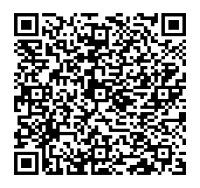 до проєкту рішення Київської міської ради:Про поновлення товариству з обмеженою відповідальністю «ЕКСКО ПЛЮС» договору оренди земельної ділянки від 03 жовтня 2006 року № 79-6-00443 (зі змінами)Юридична особа:*за даними Єдиного державного реєстру юридичних осіб, фізичних осіб- підприємців та громадських формувань2. Відомості про земельну ділянку (кадастровий № 8000000000:79:221:0060).* Наведені розрахунки НГО не є остаточними і будуть уточнені відповідно до вимог законодавства при оформленні права на земельну ділянку.3. Обґрунтування прийняття рішення.Розглянувши звернення зацікавленої особи, відповідно до Земельного кодексу України, Закону України «Про оренду землі» та Порядку набуття прав на землю із земель комунальноївласності у місті Києві, затвердженого рішенням Київської міської ради від 20.04.2017                            № 241/2463, Департаментом земельних ресурсів виконавчого органу Київської міської ради (Київської міської державної адміністрації) розроблено цей проєкт рішення.4. Мета прийняття рішення.Метою прийняття рішення є забезпечення реалізації встановленого Земельним кодексом України права особи на оформлення права користування на землю.5. Особливі характеристики ділянки.6. Стан нормативно-правової бази у даній сфері правового регулювання.Загальні засади та порядок поновлення договорів оренди земельних ділянок (шляхом укладення договорів на новий строк) визначено абзацами третім та четвертим розділу IX «Перехідні положення» Закону України «Про оренду землі» і Порядком набуття прав на землю із земель комунальної власності у місті Києві, затвердженим рішенням Київської міської ради від 20.04.2017 № 241/2463.7. Фінансово-економічне обґрунтування.Реалізація рішення не потребує додаткових витрат міського бюджету.Відповідно до Податкового кодексу України та рішення Київської міської ради                              від 09.12.2021 № 3704/3745 «Про бюджет міста Києва на 2022 рік» орієнтовний розмір річної орендної плати складатиме:  4 203 151 грн 82 коп (4%).8. Прогноз соціально-економічних та інших наслідків прийняття рішення.Наслідками прийняття розробленого проєкту рішення стане реалізація зацікавленою особою своїх прав щодо оформлення права користування земельною ділянкою.Доповідач: директор Департаменту земельних ресурсів Валентина ПЕЛИХ Назва	ТОВАРИСТВО З ОБМЕЖЕНОЮ ВІДПОВІДАЛЬНІСТЮ «ЕКСКО ПЛЮС» (ЄДРПОУ 32850853) (далі – ТОВ «ЕКСКО ПЛЮС» Перелік засновників (учасників) юридичної   особи*  ГЛОБАЛ СПЕЙС МЕНЕДЖМЕНТ ЛІМІТЕДАдреса засновника: КіпрРозмір внеску до статутного фонду: 63 800 479,50 грнЧастка (%): 90.ПУБЛІЧНЕ АКЦІОНЕРНЕ ТОВАРИСТВО «ЗАКРИТИЙ НЕДИВЕРСИФІКОВАНИЙ ВЕНЧУРНИЙ КОРПОРАТИВНИЙ ІНВЕСТИЦІЙНИЙ ФОНД «РЕСПУБЛІКА»Код ЄДРПОУ засновника: 34668256Адреса засновника: Україна, місто Київ, вул. Г.Сковороди, Розмір внеску до статутного фонду: 7 088 942,50 грнЧастка (%): 10.  Кінцевий бенефіціарний   власник (контролер)*Штайнмец БеньямінІзраїль, 4692000, місто Арсуф, вулиця Мул ХаямТип бенефіціарного володіння: Не прямий вирішальний вплив.Відсоток частки статутного капіталу в юридичній особі або відсоток права голосу в юридичній особі: 100 Клопотаннявід 29.09.2022 № 524205774 Місце розташування (адреса)м. Київ, просп. Голосіївський, 60 у Голосіївському районі Площа3,9648 га Вид та термін оренда на 5 років (поновлення) Код виду цільового призначення02.07. для іншої житлової забудови (для будівництва, експлуатації та обслуговування житлового комплексу з вбудовано-прибудованими приміщеннями громадського призначення та паркінгом) Нормативна грошова   оцінка  (за попереднім розрахунком*)105 078 795 грн 60 коп. Наявність будівель і   споруд на ділянці:Забудована. У межах зазначеної земельної ділянки розташовано 5 (п’ять) багатоквартирних житлових будинків з вбудованими та прибудованими нежитловими приміщеннями, підземний паркінг, адміністративно-громадський центр, торгово-громадський центр, котельня, медіко-діагностичний центр та облаштовано автомобільні паркомісця, які експлуатуються (акт обстеження від 08.11.2022 № А-22-0054/01).Інспекція державного архітектурно-будівельного контролю у м. Києві свідоцтвом від 29.12.2009 № 2600000445 і сертифікатом від 27.06.2012 серія КВ № 16412107416 та Державна архітектурно-будівельна інспекція України сертифікатами від 01.08.2013 серія ІУ № 164132130106, від 15.09.2015 серія ІУ № 164152581863, від 14.05.2020 серія ІУ № 163201351191, від 19.01.2018 серія ІУ № 163180190418, від 18.03.2019 серія ІУ № 163190850385 засвідчили відповідність закінченого будівництвом об’єкта «Будівництво житлового комплексу з вбудовано-прибудованими приміщеннями громадського призначення та паркінгом на просп. 40-річчя Жовтні, 60 (нині - просп. Голосіївський) у Голосіївському районі м. Києва». Відповідно до відомостей Державного реєстру речових прав на нерухоме майно ТОВ «ЕКСКО ПЛЮС» належать об’єкти нерухомого майна (приміщення, гаражі та квартири) в загальній кількості 257 шт (інформаційна довідка від 11.11.2022 № 314944850). Наявність ДПТ:Детальний план території відсутній. Функціональне   призначення згідно з Генпланом:Територія  житлової забудови багатоповерхової. Правовий режим:Земельна ділянка згідно з відомостями Державного реєстру речових прав на нерухоме майно перебуває у комунальній власності територіальної громади міста Києва.Згідно з відомостями Державного земельного кадастру: категорія земель - землі житлової та громадської забудови, код виду цільового призначення - 02.07. Розташування в зеленій   зоні:Не відносяться до територій зелених насаджень загального користування, визначених рішенням Київської міської ради                    від 08.07.2021 № 1583/1624  «Про затвердження показників розвитку зеленої зони м. Києва до 2022 року та концепції формування зелених насаджень в центральній частині міста».Інші особливості:Земельна ділянка відповідно до рішення Київської міської ради від 30.03.2005 №236/2811 надана на 5 років в оренду ТОВ «ЕКСКО ПЛЮС» для будівництва, експлуатації та обслуговування житлового комплексу з вбудовано-прибудованими приміщеннями громадського призначення та паркінгом (договір оренди від 03.10.2006 № 79-6-00443).Рішенням Київської міської ради від 29.12.2011 № 1090/7326 договір поновлено на 5 років (угода про поновлення та про внесення змін та доповнень від 15.03.2012 № 79-6-00845).Рішенням Київської міської ради від 05.03.2015 № 253/1118 внесено зміни до договору в частині розміру орендної плати (договір про внесення змін від 25.12.2015 № 465).Постійною комісією Київської міської ради з питань містобудування, архітектури та землекористування на засіданні від 21.06.2017 (протокол № 13) вирішено поновити договір на 5 років (договір про поновлення від 21.11.2017 № 355).Термін оренди за договором до 21.11.2022.ТОВ «ЕКСКО ПЛЮС» перераховано пайові кошти у сумі 19137,43376 тис. грн (довідка Департаменту економіки та інвестицій виконавчого органу Київської міської ради (Київської міської державної адміністрації) від 25.09.2015 № 050/08-8223). Згідно з довідкою ГУ ДПС у м. Києві від 13.09.2022 № 53764/6/26-15-13-01-08 станом на 12.09.2022 за ТОВ «ЕКСКО ПЛЮС» податковий борг не обліковується.Відповідно до листа ГУ ДПС у м. Києві від 11.11.2022                     № 27644/5/26-15-13-01-05 станом на 01.11.2022 ТОВ «ЕКСКО ПЛЮС» не включено до переліку підприємств-боржників зі сплати  земельного податку та орендної плати за землю. Вказаний договір пропонується поновити ТОВ «ЕКСКО ПЛЮС» у зв’язку з необхідністю експлуатації та обслуговування спільної території для мешканців комплексу.Зважаючи на положення статей 9, 122 Земельного кодексу України та пункту 34 частини першої статті 26 Закону України «Про місцеве самоврядування в Україні» (щодо обов’язковості розгляду питань землекористування на пленарних засіданнях) вказаний проєкт рішення направляється для подальшого розгляду Київською міською радою.Директор Департаменту земельних ресурсівВалентина ПЕЛИХ